Somerset Ladies Past Captains’ 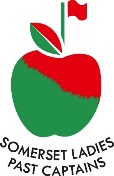 Annual General MeetingVia Zoom Thursday 22 July 2021 Sign-in from 4.30 p.m.Topic: SLPC MeetingTime: Jul 22, 2021 04:30 PM LondonJoin Zoom Meetinghttps://us02web.zoom.us/j/89782650411?pwd=SGp6UFB2T0RITXVZL3pPeW41eGY4QT09Meeting ID: 897 8265 0411Passcode: 721521Please note that there will be a slight delay depending on numbers trying to connectAGENDA2 mins silence for Liz Mettam, Wheathill, Sue Goodwin, Burnham & Berrow, Sarah Champion, Burnham & Berrow, Di Barwell, Lansdown who have passed away since our 2019 AGM.Chairman’s Welcome including Match Report.    Sandra FordApologies.Adoption of the Minutes from the AGM 26th July 2019 at WorleburyMatters arising.Treasurer’s Report.    (b)  Matters arising.    Claire BiggsSLPC Committee members 2020- 2021Chairman.                                               Sandra Ford                       Vice Chair.                                              Claire Biggs  Treasurer.                                               Claire Biggs  Secretary.                                               Di YatesMatch Organiser.                                  Linda JohnsonCompetition Secretary.                        Theresa MunnsWebsite Co-ordinator.                         Sally DymockTeam Event Organiser.                        Susie GibbinsKit Organiser.                                        Susie GibbinsMember			       Gwen CavillThis will be Theresa Munns last year on the committee as Competition Secretary.  We have received a nomination for the future position of Competition Secretary, Sue Chambers of Isle of Wedmore.Proposals :  AOB
Chairman closes the meeting.